VII CONVEGNO INTERNAZIONALECHI HA PAURA DELLA SCUOLANuovi bisogni e desideri, sfide e proposte credibili Roma, 1-2 Dicembre 2017 AULA MAGNA UNIVERSITA’ LUMSABORGO S. ANGELO 13, 00193 ROMADOMANDA DI ISCRIZIONECognome e Nome__________________________________________________________________________________________________________Luogo e data di nascita______________________________________________________________________________________________________Laurea/Diploma in _________________________________________________________________________________________________________Dirigente/Docente presso la Scuola/Ente di formazione ________________________________________________________________Sito in __________________________________________ CAP_______________ Città __________________________________________________ E-mail (personale)________________________________________________________________ tel.(personale)_____________________________C.F. _____________________________________________________________ P.I. _____________________________________________________Chiede di partecipare al Convegno nei giorni:   1 Dicembre 2017                                                                                                      2 Dicembre 2017                                                                                                                    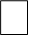 L’iscrizione è a numero chiuso, prevede un versamento di 30 euro,c/c IBAN IT46 B053 8503 2000 0000 0002 186  indicando come causale: Cognome e Nome del partecipante - contributo spese convegno Scuola 2017. Si può pagare anche con la carta del docente. Verrà rilasciato un attestato di partecipazione.Data _____/_____/_________                                                                                                      Firma ____________________________________________Autorizzo la Segreteria Organizzativa ad inserire i miei dati nelle sue liste per il trattamento degli stessi ai fini divulgativi e/o scientifici. In ogni momento, a norma dell’art. 13 Legge 675/96 potrò avere accesso ai miei dati, chiederne la modifica o la cancellazione oppure oppormi gratuitamente al loro utilizzo.Data _____/_____/_________			                                                            Firma ____________________________________________Da inviare a convegni@consorziohumanitas.com o consegnare a mano alla Segreteria del Consorzio Universitario Humanitas sita in Via della Conciliazione, 22 – Roma - tel. +39 06 3224818 -  fax. +39 06 32506955 entro il 10 Novembre 2017.